Used Paint Drive Collection to Support 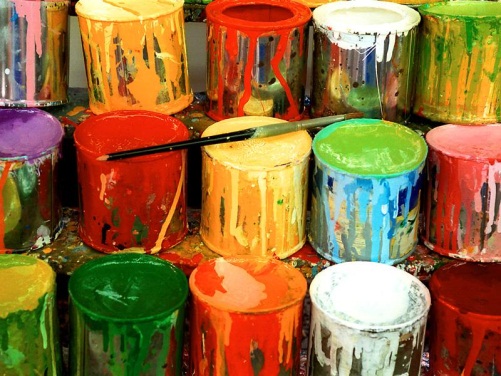 Matthew 25 MinistriesWHO:	Sponsored by the G.A.T.E.S. ProgramWHEN:	Parent-Teacher Conference Nights		Thursday, 2/5/15, at 3:30 pm and 5:00-8:30 pm, and		Tuesday, 2/10/15, at 3:30 pm and 5:00-8:00 pm WHERE:	Drop-Off Stations at LCE, MNE, and NRE inside the Front Doors by the Main School OfficesWHAT:	1-Gallon and 5-Gallon Latex Paint Containers	Original Containers with Original Labels Only	No Empty or Almost Empty Cans Accepted WHY:  	Help us “PAINT A BRIGHTER FUTURE”Matthew 25: Ministries’ Rainbow Paint Re-blending Program rescues and reuses leftover paint to provide a high-quality, re-blended/recycled latex paint to the poor throughout the U.S. and around the world.Rainbow Paint helps low-budget non-profits, schools, and public facilities complete maintenance, rehab, and upgrade projects at a low cost. It enhances the quality of life for recipient individuals and organizations by improving and beautifying physical surroundings. One such endeavor is an on-going development project in Nicaragua which Matthew 25 is involved in. This project provides proper housing and sanitary conditions to impoverished families living in rural Nicaragua. The houses are completed with a protective coat of paint from Matthew 25: Ministries’ Rainbow Paint Re-blending Program. Matthew 25: Ministries’ Rainbow Paint Re-blending Program reduces the amount of hazardous waste being deposited in landfills, public waterways and sewer systems. It also helps prevent poison exposures through accidental human contact or consumption of excess and leftover paint.PLEASE DONATE!